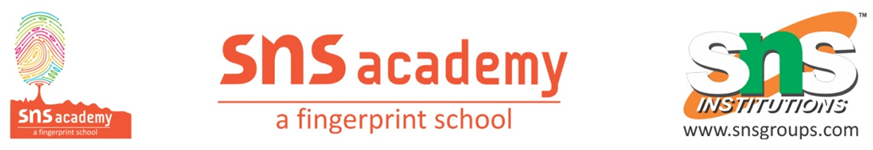 Grade : IX			  Pre-board				Marks: 80Date : 18/1/24		     French					Hours: 3 hrSection -A  Compréhension écrite    (10 marks)Q.1 Lisez le texte suivant et répondez aux questions :Une journée avec Alice Chaque jour, Alice se lève vers six heures et prend un petit-déjeuner composé de pain, de fromage et d'œufs. Ensuite, elle prend sa douche et se prépare pour filer en dix minutes vers la gare.Le train qui l'emmène en ville est souvent bondé, les gens font grise mine durant le trajet de quinze minutes en consultant leurs smartphones, les écouteurs vissés aux oreilles alors que nous approchons de l'arrivée. Il faut alors prendre le métro durant vingt minutes avant d'arriver devant l'école. De longues heures s'enchaînent pendant lesquelles Alice et ses camarades apprennent de nouvelles choses. L'après-midi, Alice va nager à la piscine.Le soir venu, il faut rentrer en prenant le même chemin que le matin. Elle fait ses devoirs puis prépare le dîner et finalement, elle regarde un film avant d'aller se coucher.*filer - to flee, vers - towards ,emmèner - to take someone,bondé-packed*faire grise mine - to look grey (an expression meaning dull), trajet-travelle même chemin-the same route1. Répondez aux questions :  [2/3]    					[2X2=4]Qu’est ce que Alice prend comme petit-déjeuner?Qu’est ce que Alice fait l'après-midi?Comment Alice va à l'école?2.Dites ‘vrai’ ou ‘faux’: 	[3/4]	 					[3X1=3]Alice se lève à 6 heures pour se préparer pour l'école.Pendant le trajet, Alice et ses camarades apprennent de nouvelles choses.Alice mange des céréales pour le petit-déjeuner.Ça fait 10 minutes pour Alice d’arriver à l'école.4. Trouvez dans le texte: [3/4]                             			[3X1=3]Le contraire de “jamais”Le contraire de “après”Une conjonctionUne prepositionSection : B   Expression Écrite  (20 marks)Q.2 Ecrivez une lettre de 80 mots (1/3 au choix)   	[10 X 1=10]Ecrivez une lettre à votre ami(e) en décrivant vos loisirs.Ecrivez une lettre à votre ami(e) en lui décrivant un roman ou un livre que vous avez lu récemment. Ecrivez une lettre à votre ami(e) sur votre routine quotidienne.Q.3 Faire deux des questions suivantes:  (a,b,c)  [2/3] 	[5 X 2=10]Mettez le dialogue suivant en ordre:-Merci madame!-quand tu es chez toi est-ce que tu prends  l'aspirine?-Bonjour Charles Ca va ?-qu’est ce qui ne va pas?-Bonjour Madame, non ce matin je ne vais pas très bien.-oui Madame.-j’ai mal à la tête et mal à la gorge aussi.-Alors bois ce verre d’eau et et prends cette aspirine,repose -toi un peu et si tu ne vas pas bien je vais téléphoner au médecin. Complétez l’histoire avec les mot donné: Je m'appelle Ibrahim et j'______(i) ______ 14 ans. Mon  ______(ii)____est le 19 septembre. J'habite à Marrakech, au Maroc. Je parle arabe à la maison, mais j' _______(iii)_______ le français au collège. J'adore le sport. Je fais de la natation et de la planche à voile, et je _______(iv) ______   au foot _____(v)____ au basket. Bon voila, si vous voulez en savoir un peu plus, écrivez-moi bientôt! i)  suis   		ai  			aimeii)  famille 		cadeau		anniversaireiii)  apprends   	habite			emprunteiv)  joue 		achète 		écrisv)  quand		donc			et Invitez votre cousin pour fêter votre anniversaire chez vous.Rédigez une invitation d'environ 30-35 mots.Section C (Grammaire) 30 MARKSQ.4 Mettez les verbes au temps convenable: (5 au choix):[5X1=5]  Hier mon papa _______ de Paris. (venir)Demain,nous ________ nos amis. (rencontrer)Chaque matin, les élèves ________ au football.(jouer)Mon oncle _______ dans 10 minutes. (sortir)La semaine dernière, je ________ Paris. (visiter)Il y a 5 ans ,ma famille ________ Paris. (quitter)Il _________ bientôt. (arriver)Q.5 Complétez avec les adjectifs démonstratif:(5 au choix)  [5X1=5] _______ portable est bon._______ femme m’a rencontré._______ tableaux sont noirs._______ adresse est claire._______ pommes sont fades.Tu préfères faire ________ question?Écris-tu avec _______ stylo?Q.6 Complétez avec les adjectifs possessif:   			[5X1=5]   Nous invitons toujours _______ amis.Ils parlent avec _______ étudiants.Tu as _____ passeport?Paul écrit à ______ parents.Vous habitez dans _____ nouvel appartement.Il déteste ______ collègue.J ‘ai trouvé _____ cravate.Q.7 a.Conjuguez les verbes au présent:   	   			[5X1=5] Nous __________ vite. ( s’habiller)Ils ________ . (se brosser)Mes amis _________ la glace. (adorer)Les étudiants _______ à l'école. (aller)Elle ______ à l'heure. (arriver)OU Q.7  b.Mettez au passé composé: 					[5X1=5] Nous ________ le couteau . (passer)Je _________ mon manteau. (porter)Le fils et son père _________ l'affaires.  (recommencer)Il _______ sa lettre. (recevoir)Ils _______ son parapluie. (prendre)Q.8 Remplacez les mots soulignés avec les pronoms personnelles: (COD,COI,subject pronouns ,pronoms toniques)   		[5X1=5] Neela et Mala partent en vacances.Sheela préfère le crayon bleu.Les agents parlent à son patron.Elle donne cette lettre à son amie.Nous choisissons ces plats.Mon oncle arrive bientôt.Ce sont les enfants qui vont au supermarché.Q.9 a) Mettez au négatif:   			(5 au choix)    		[5X1=5]Elle met ce stylo dans la trousse.Je vois quelqu'un.Ma soeur regarde quelque chose.Elle rentre toujours à 16 heures.Il aime le sel et le sucre.Il part quelque part.OUQ.9.  b) Trouvez la question:  		(5 au choix)    		[5X1=5] Je m’appelle Nisha.Il fait froid.Il est 8 heures.J’ai 12 ans.Je mange du pizza.Ça va bien.Section : D   Culture et Civilization     (20 marks)Q.11 Répondez aux questions: 5 au choix:    	[5X2=10]Quelles sont les différentes parties d’un C.V?Nommez quatre objets qu'on trouve dans un bureau.Nommez trois petits boulots.Que savez-vous du TGV?Quel diplôme on obtient au lycée?Nommez 4 villes françaises.Que fait une secrétaire?*Choisissez les deux questions de votre choix de Q.12-Q.14Q.12 Dites vrai ou faux:         (5 au choix)  			[5X1=5]La Garonne est une montagne française.Le système éducatif en France est gratuit jusqu'à 14 ans.Paul a un rendez-vous à 6h. Il arrive à 6h . Il est à l'heure.L’université de Sorbonne est une ancienne université.Il neige en été.Q.13 Réliez les colonnes A et B et réécrivez: (5 au choix) [5X1=5]A						BIUT 						le petit -dejeunerL’ecole maternelle			TechnologieL’ecole premiere				2-6 ansLe Senegal					6-11 ansDu pain 					DakarQ.14 Completez:							[5X1=5](Corse, Le tour de France,le 14 juillet.faire du natation,obligatoire)_________ est un loisir préféré des français.Le système éducatif en France est ________ et gratuit.Napoléon Bonaparte est né en _______.________ est une course de cyclisme en France.La fête nationale de la France est ________.BONNE CHANCE!!!!